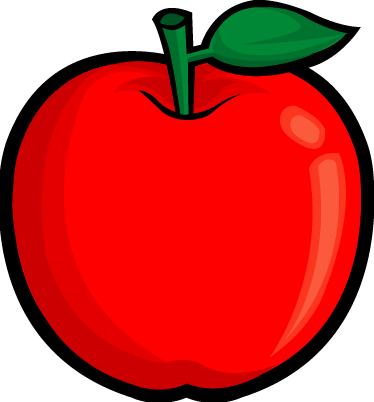 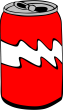 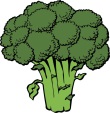 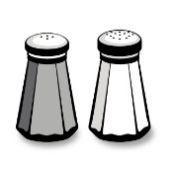 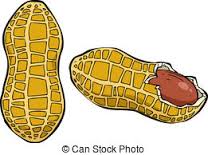 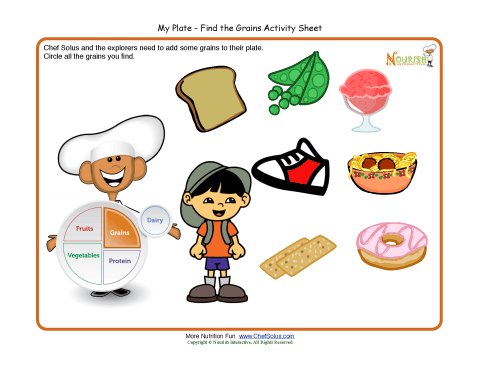 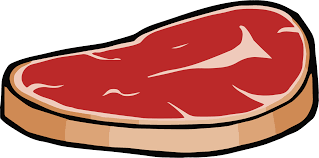 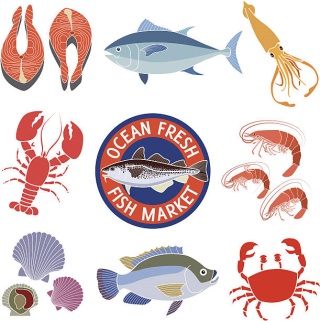 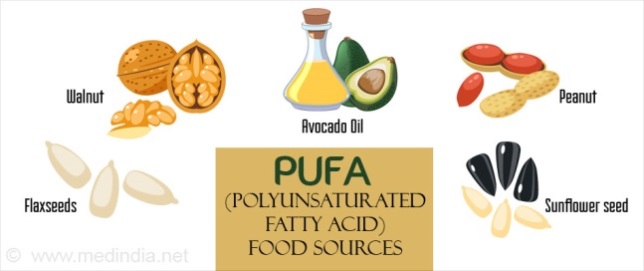 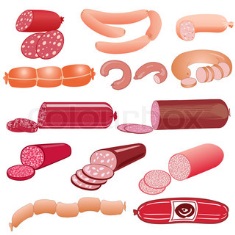 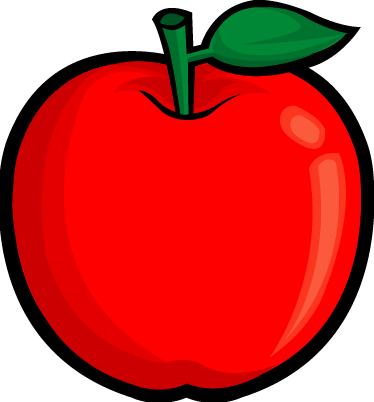 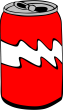 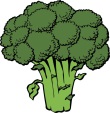 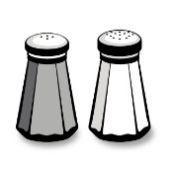 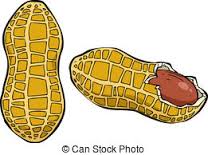 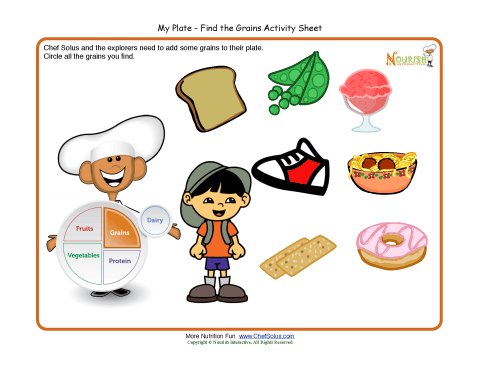 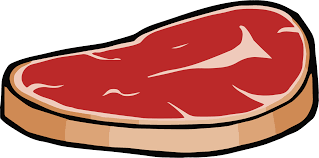 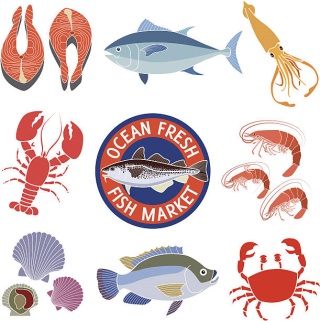 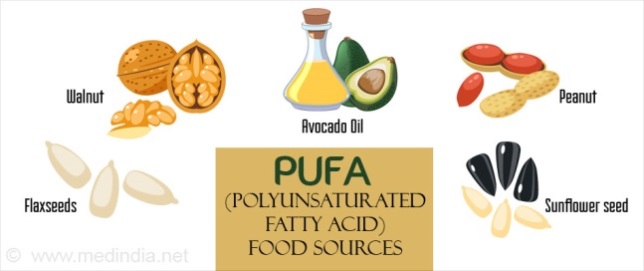 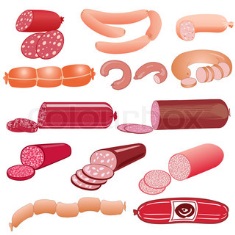 S2 Fig. Pathways for cardiometabolic disease prevention associated with optimal dietary habits and annual Cardiometabolic Costs Among the US Adult (Aged ≥35 years) Population Associated with Suboptimal Dietary Habits.Values given in 2018 US millions of dollars. Total cost does not reflect sum of individual components based on the assumption that the benefits of the 10 food groups are not independent.Clockwise from top: Fruits, Vegetables, Nuts/Seeds, Whole grains, Red meat, Sugar-sweetened beverages, Processed meat, Polyunsaturated fatty acids, seafood omega-3, Sodium.Color of arrow indicates direction of benefit (green: increase consumption for more benefit; red: decrease consumption for more benefit). CHD – coronary heart disease; BP – blood pressure